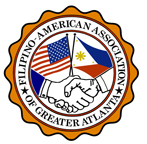 The Filipino-American Association of Greater Atlanta 2020 Fil-Am Presidential Scholarship Award___________________________________________________________PURPOSE:To recognize an outstanding student in the Filipino-American community for academic excellence, leadership, and involvement in community serviceCRITERIA:Applicant must: Be a high school senior at an accredited institution in the Greater Atlanta area.  Be a resident of Georgia3.	Be a dependent of a paid member of the Filipino-American Association of Greater Atlanta for at least 2 consecutive years.4. 	Be of Filipino descent5.	Have a consistent superior record of academic achievement with a minimum GPA of 3.5Exhibit good leadership and citizenship. Consistently participate in extra-curricular and community/volunteer activitiesNot be related to any one of the current 2020 Fil-Am Officers.SCHOLARSHIP DESCRIPTION & RULES:The recipient will be designated as the 2020 FIL-AM PRESIDENTIAL SCHOLAR.  Applicants will be judged on their overall academic achievement, leadership qualities, extra-curricular involvement, and community service.  Judging will be done primarily from the application forms and documentation submitted, but the scholarship committee shall have the discretion of requesting a personal interview.      The scholarship award will be One Thousand Dollars ($1,000.00) from the Filipino- American Heritage Foundation, Incorporated. Furthermore, the recipient of the 2020 FIL-AM Presidential Scholarship Award will represent FIL-AM as one of the 2020 Asian/Pacific-American Council of Georgia (APAC) Scholars. And as such, he or she will be qualified to apply to any available scholarship grant/s offered by Asian/Pacific-American Council of Georgia (APAC). 6    The scholarship recipient will be REQUIRED to be present at the awarding ceremonies of        the Asian/Pacific American Council of Georgia on Saturday, May 2, 2020 at Royal China 		Restaurant in Duluth, Georgia and Fil-Am of Greater Atlanta on Saturday, July 11, 2020 at 	Clayton County Performing Arts Center7.	The scholarship recipient will be REQUIRED to be present at Fil-Am’s events:Spring Picnic - Saturday, April 11, 2020 at Pinckneyville Park Danny Cochran PavilionSummer Cultural Event - Saturday, July 11, 2020 at Clayton County Performing Arts CenterNew Year’s Eve Ball - Thursday, December 31, 2020 Venue: TBD REQUIRED DOCUMENTS:Compliance is part of the scoring. Please submit ALL documents. Use ink pen only.Application Form (completed and signed)Official High School TranscriptSAT or ACT RecordSealed Recommendation Letter from School Principal or Teacher on an official letterhead AND from a Community/Civic Leader. It should contain the following:a. How long they have known the applicant and in what capacity? 	b. How does the applicant compare with other students in terms of academic, leadership  	     and citizenship? Written Short EssayCurrent Passport-size photograph (name printed on the back)SUBMISSION PROCEDURES:Please mail ALL the REQUIRED DOCUMENTS postmarked by March 14, 2020 to:		The Filipino-American Association of Greater Atlanta		Attn: Scholarship Committee		Post Office Box 1307		Lawrenceville, Georgia 30046Any questions regarding the submission procedures may be addressed via e-mail to:filamatl.president@gmail.com or call 404-729-5055.The Filipino-American Association of Greater Atlanta Established 1974 2020 Presidential Scholarship Application FormPlease complete and submit this application by March 14, 2020.1.	Name: ___________________________________________________________                                                                                       			First			Middle			Last2.	Home Address:   ------------------------------------------------------------------------------------------City: __________________________ Zip Code: ______________       Home Tel #: ____________  Cell #: _____________E-mail: ___________________ 3.	Date of Birth: ____________________   Age: _____________ Sex: _____________                                             Month/ Day /Year				                      M or F4.	Father's Name: ___________________________ Best Contact #: ________________	Mother’s Name: ___________________________Best Contact #: ________________5.	High School Name:___________________________________________________________________	Address:___________________________________________________________________City: ____________________________Zip Code: ______________Expected Date of Graduation: ________________________________6. 	What is your probable major in College? ____________________________________7. 	What are your hobbies, interests, and/or special talents?  ____________________________________________________________________________________________Name of Applicant: ______________________________________________________8. 	ACADEMIC ACHIEVEMENT:  List BY THEIR IMPORTANCE TO YOU any academic awards, honors, and special recognition you have received, with the most important award first.  Indicate the number of years/times received:	_________________________________________________________________	_______________________________________________________________________________________________________________________________________________________________________________________________________________________________________________________________________________________________________________________________________________________________________________________________________________________________________________________________________	_________________________________________________________________	_________________________________________________________________ 9.	List your extra-curricular activities (organizations, clubs, athletics, community service and volunteer activities).  Note any leadership positions or roles served, and describe your personal contributions and participation. 	SCHOOL ACTIVITIES:	_______________________________________________________________________________________________________________________________________________________________________________________________________________________________________________________________________________________________________________________________________________________________________________________________________________________________________________________________________Name of Applicant: _____________________________________________________COMMUNITY ACTIVITIES:	_________________________________________________________________________________________________________________________________________________________________________________________________________________________________________________________________________________________________________________________________________________________________________________________________________________________________________________________________________________________________________________________________________________________________________________________________________10.	Were you unable to participate in school or community activities for any reason, such as having a job, etc.? ____________________.  If yes, please explain:	____________________________________________________________________________________________________________________________________________________________________________________________________________________________________________________________________11. WORK EXPERIENCE (if applicable):	Company                                       Dates (To-From)                       Position/Duties	____________________________________________________________________________________________________________________________________________________________________________________________________________________________________________________________________	_________________________________________________________________Name of Applicant: ______________________________________________________                                                               ESSAYTheme: HOW TO MAINTAIN AND PROMOTE YOUR FILIPINO HERITAGE IN YOUR LIFEHow did your Filipino heritage affect you when you were growing up? How would you maintain the qualities of your heritage in your everyday life? And how will you promote these qualities to your family, friends and to the younger generation?(Minimum of 500 words in your own handwriting. Please use ink pen)Name of Applicant:_______________________________________________________Printed Name of Applicant: _________________________________________________Applicant’s Signature:____________________________________Date:_____________